约书亚记学习指南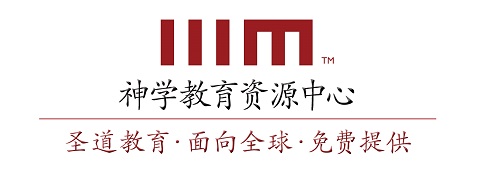 学习指南内容提纲	3笔记	4复习问题	23应用问题	28如何使用本课程和学习指南观看课程前预备 — 完成所有推荐阅读材料。计划休息时间— 浏览大纲和时间代码，决定在哪里开始和结束课程观看。IIIM课程信息密集，所以也许应该安排一些休息时间。休息可以被放在大纲的大段落处。观看课程中笔记—使用笔记部分来辅助听课，记录笔记。很多要点已经在笔记里总结出来了，但你应该补充自己的笔记。你应该记录一些的细节内容，可以帮助你记忆和描述要点并加以辩护。暂停/重放—在需要的时候可以暂停或重放视频，以便记笔记、回顾难点和重要概念、或讨论兴趣点。观看课程后复习问题—在空白处回答复习问题。复习问题应该由自己回答，不需要在小组讨论。应用问题—应用性的问题可用于书面作业，或小组讨论。用于书面作业时，回答的长度最好不要超过一页纸。提纲介绍 (0:20)最初疆界 (3:07)结构和内容 (4:11)约旦河以西的界限 (6:48)约旦河以东的界限 (7:33)原本含义 (9:44)上帝的权柄 (11:02)上帝的圣约 (12:21)摩西律法的准则 (14:19)上帝超然的大能 (15:35)以色列全体 (16:43)特定分配(17:42)结构和内容 (18:41)开场引言闭幕总结犹大 以法莲和玛拿西 小的支派 利未 原本含义 (32:30)上帝的权柄 (33:07)上帝的圣约 (34:47)摩西律法的准则 (36:46)上帝超然的大能 (38:05)以色列全体 (41:20)民族合一  (42:46)结构和内容  (44:18)建筑坛 (44:37)战争威胁 (45:28)对峙 (45:59)危机结束 (46:45)命名坛 (47:03)原本含义 (47:39)上帝的权柄 (48:29)上帝的圣约 (49:43)摩西律法的准则 (51:17)上帝超然的大能 (52:24)以色列全体 (53:32)基督徒应用 (54:41)奠基 (55:56)延续 (1:03:00)成全 (1:05:46)结论 (1:09:40)	笔记介绍 (0:20)约书亚记的第二个主要部分，呼召以色列百姓要以应许之地的继承人身份团结共处。约书亚记书写的目的，是向面临类似挑战的后来时代讲述，在约书亚时代以色列得胜的征服，支派的产业，和圣约的忠诚。 最初疆界， 13章1-14节 (3:07)结构和内容 (4:11)上帝曾应许赐给亚伯拉罕后裔的土地是从埃及河直到幼发拉底河，从那里，他们要将上帝的祝福传遍到地极（创世记15章18-21节）。 在约书亚时代，上帝只给予以色列这些区域的一小部分。约旦河以西的界限， 13章1-7节 (6:48)约书亚“年纪老迈”，然而“还有许多未得之地”（13章1节）。 上帝应许说：“我必……赶出他们去。”（13章6节）上帝吩咐约书亚要将迦南全地都当作以色列的产业（13章7节）。 约旦河以东的界限， 13章8-14节 (7:33)摩西去世之前，已经将这些地区，赐予以色列人为产业（13章8节）。 还有一些部落以色列尚未赶逐出去（13章13节）. 利未支派得到的产业乃是献与耶和华的火祭，而非土地（13章14节）。 原本含义 (9:44)以色列一直努力地要赢得并持守上帝曾经赐予他们的领土，因此最重要的就是他们不要忘记他们产业的最初疆界。上帝的权柄 (11:02)上帝的权柄确立了以色列的产业：“耶和华对约书亚说”（13章1节）。上帝告诉约书亚：“你只管照我所吩咐的，将这地……分给以色列人为业。” （13章6节）这些土地是“耶和华的仆人摩西在约旦河东所赐给他们的。”（13章8节） 上帝的圣约 (12:21)以色列领土的最初疆界乃是经由上帝与以色列的圣约而确立：上帝与亚伯拉罕立约时，应许约旦河西属于以色列的产业。上帝与摩西立约时，又确认了这个应许。约旦河东的领土也被称为以色列的产业（13章8节）。摩西律法的准则 (14:19)以色列最初疆界符合摩西律法的准则：摩西指示以色列人要去得取约旦河西的土地（申命记20章16，17节）。 河东的土地是按着摩西律法而分授（民数记32章33-42节和申命记3章8-17节）。上帝超然的大能 (15:35)约书亚记的作者要读者留意上帝超然的大能：关于约旦河西的土地，上帝说他必把剩余的迦南人赶出去（13章6节） 。 关于约旦河东的土地，以色列占取这些地方乃是上帝超然的大能胜过了亚摩利王西宏和巴珊王噩（13章10，12）。以色列全体 (16:43)以色列最初疆界的记载也着重于以色列全体的参与：约旦河西的土地是分给“九个支派和玛拿西半支派”（13章7节）。约旦河东的土地是分给“玛拿西那半支派和流便、迦得二支派”（13章8节）。利未支派的特别产业（13章14节）。 特定分配， 13章15节–21章45节 (17:42)结构和内容 (18:41)约旦河以东的支派分配， 13章15-33节 (19:54)流便的支派，13章15-23节迦得支派，13章24-28节玛拿西半支派，13章29-31节利未支派，13章32-33节重迭的区域和界限的争论，使得作者必须详细解释谁得到那些特别区域。 约旦河以西的支派分配， 14章1节-21章45节 (22:43)开场引言， 14章1-5节 提到约书亚的作为，和他如何照着摩西在约旦河东所作的 提到约书亚在约旦河西的产业分配是按着上帝的旨意闭幕总结， 21章43-45节 所有的支派都“得了他们的地为业，住在其中。”（21章43节）“耶和华应许赐福给以色列家的话一句也没有落空，都应验了。”（21章45节）犹大， 14章6节–15章63节 得到很大的一片产业命定要成为以色列的君王支派（创世记49章8到12）关于犹大的叙述：包括迦勒得到的产业列出更多的城镇，远比其他支派所列出的多以法莲和玛拿西， 16章1节-17章18节得到迦南地北区的大片土地得到丰饶的产业是因为他们的父亲取代流便并且领受了双倍产业（创世记48和49章）。对以法莲和玛拿西支派的叙述： 简短的介绍约瑟在约旦河西的产业，然后比较详细的描述以法莲支派 叙述玛拿西支派，包括西罗非哈的女儿们领取产业（民数记27章）结束于约书亚解释以法莲和玛拿西因为人多族大，所以得取比较多的土地小的支派， 18章1节-19章51节对于小的支派的叙述： 首先是约书亚呼召每个支派的代表去勘测这些土地结尾，讲到众支派同意这些安排，因为它们给予约书亚他家族该有的产业描述了便雅悯、西缅、西布伦、以萨迦、亚设、拿弗他利、和但的产业分配。这些支派：并不像犹大、以法莲和玛拿西他们得取的那么多在稍后的年日，这些小支派也难以持守他们的领地利末， 20章1节-21章42节对于利末支派的叙述： 逃城的设立 列出利未支派的城邑，乃是按着民数记35章6到34节摩西所指示的利未支派是散布于其他支派的产业里，这样利未人能带领每个支派事奉上帝。 原本含义 (32:30)要持续地扩展上帝的国度，原本读者必须要认清上帝已经设立每个支派特定的地位和赋予的差异。上帝的权柄 (33:07)上帝的权柄指示在支派中的这些土地的分配：约旦河东的土地分配乃是摩西赐给他们的（13章8、15、24和29节）。祭司以利亚撒和约书亚，并以色列各支派的族长设定了约旦河西的产业分配（14章1节；17章4节；19章51节；21章1节）。在介绍利未支派的产业时说的话，“耶和华晓谕约书亚说……”（20章1节）。对支派产业的特定分配若是不满，等同于不满意上帝所指示的。上帝的圣约 (34:47)约书亚记的作者强调以色列支派产业的划分是基于上帝的圣约，称这些划分为他们的“产业”。作者：称约旦河东的土地是以色列的“产业”（13章32节）提到利未具体的份是他们的“产业”（13章33节）在约旦河西土地分配的开场白里，用了“产业”这个词（14章1-3节）讲到犹大的土地为“产业”（14章9，13节；15章20节）讲到以法莲和玛拿西时，八次用了他们的产业这个词（16章4节，等等）有17次用他们的产业描述其他小支派的土地分配谈到每个支派要从他们的“产业”里将一些城邑和郊野给予利未支派（21章3节）在他的结语中写道，耶和华将“从前向他们列祖起誓所应许的全地”赐给以色列人（21章43节）如果有人轻忽这些分土分配，那就是漠视上帝以圣约之主的身份给予祂百姓的神圣应许。摩西律法的准则 (36:46)在叙述以色列支派特定的产业分配时，约书亚记的作者强调了对摩西律法的准则的顺服：约书亚是“照耶和华藉摩西所吩咐的”而行动（14章2节）。以色列人“照耶和华藉摩西所吩咐的”行的，把地分了（14章5节）。西罗非哈的女儿们是照着“耶和华曾吩咐摩西” 的而提出诉求（17章4节）。以色列是照着耶和华“借着摩西”晓谕他们的而行（20章2节）。“借着摩西吩咐”把一些城邑派给利未支派（21章2，8节）。在这几章里，作者诉诸摩西的律法，是呼吁以色列的所有时代都要遵从这样的土地划分。上帝超然的大能 (38:05)以色列支派特定的产业分配有上帝超然的大能所证实。约旦河东的土地分配的记录中提到了：神奇的击败西宏王（13章10，27节）杀了巴兰（13章22节）打败巴珊王噩（13章31节）在叙述约旦河西的土地分配时，也一再提到拈阄——这是上帝向以色列启示其心意的方式之一（民数记36章2节；箴言16章33节）：开场白（14章2节）小支派的土地分配利未支派（21章4，10节）这些土地分配不得违逆，因为乃是上帝亲自确立的。以色列全体 (41:20)在以色列支派特定的产业分配的章节强调了包含以色列全体。 在约旦河东的土地分配的叙述里具体提到每个支派在河东的产业。约旦河西的土地分配记载了分给犹大，以法莲和玛拿西支派，小支派和利未支派的土地。无论原始读者面对什么样的景况，所有的以色列人在应许之地都当承受一份合法的产业。民族合一， 22章1-34节 (42:46)在约旦河东西两岸支派之间存在着的自然分歧，几乎导致战争。但约书亚带领两边支派继续合一。结构和内容 (44:18)建筑坛， 22章1-10节 (44:37)在以色列征服约旦河西的疆土后，约书亚打发约旦河东的支派回去。 在他们回去后，他们在约旦河边筑了一个祭坛。约旦河西的支派们认为坛的设立，是要取代摩西会幕里耶和华的坛。 战争威胁， 22章11-14节 (45:28)约旦河西的支派们害怕会招致上帝对全以色列人的忿怒，所以计划准备进攻。 非尼哈和十个首领去质问约旦河东的支派。 对峙， 22章15-31节 (45:59)代表们警告说这个坛是违逆上帝的吩咐。 河东支派的领袖们解释这坛是表征他们与约旦河西支派的合一。 代表们非常欢喜，因为河东的支派并非要对耶和华不忠诚。 危机结束， 22章32, 33节 (46:45)代表们回复他们所获悉的。 河西的支派为此称颂上帝，立时不再提战争的计划。命名坛， 22章34节 (47:03)河东支派将他们的坛命名为“证坛”（“这坛在我们中间证明耶和华是上帝”）。 他们证实他们仍然是要在会幕里献祭，极力保持以色列的民族合一。 原本含义 (47:39)这些章节的故事向原本读者展示了要如何去持守合一，即使面临可能严重的冲突。上帝的权柄 (48:29)上帝的权柄的主题出现在关于民族合一的章节中：上帝授权的领袖，约书亚，打发约旦河东的支派回到他们承受的产业（22章1节）。祭司的儿子非尼哈率领约旦河西的代表们（22章13节）。上帝授权的威望者的介入，教导原本读者维护他们年日里民族的合一。上帝的圣约 (49:43)民族合一的故事也谈到上帝的圣约：约旦河东的支派不要其他支派认为“你们与耶和华无份。”（22章25，27节）。作者将“份” 与产业紧密相联（约书亚记18章7节；19章9节）。河东的支派想要在给予他们先祖的圣约应许上，被视为全然有份的继承者。原本读者一定不能忘记所有以色列的支派都是有份于应许之地，那是根植于上帝和以色列的圣约中的。摩西律法的准则 (51:17)民族合一叙述强调了摩西律法的准则：约书亚警示说，“切切地谨慎遵行……摩西所吩咐你们的诫命律法。”（22章5节）河西的代表们警告河东支派不可建造未授权的坛，违逆摩西的律法 （22章19节）。河东的支派认定摩西律法的准则说“我们根本无意背叛、离弃我们的上帝耶和华”（22章29节）。原本读者是要追求民族合一，但必须按着摩西律法的准则而行。上帝超然的大能 (52:24)民族合一的叙述也让人留意上帝超然的大能：代表们提醒说，当以列色犯罪拜毗珥时，上帝的超然大能让瘟疫临到他们（22章17节）。 非尼哈认定，“今日我们知道耶和华在我们中间。”（22章31节）关乎上帝超然的大能的叙述，提醒原本读者们，呼召持守民族合一，并非只是属人的作为。以色列全体 (53:32)毫无意外，民族合一的故事也强调以色列全体这个主题：约书亚称呼约旦河两岸的以色列人为“弟兄”（22章3，7，8节）。因着一些以色列人的罪，会遭致上帝的忿怒临到以色列全会众（22章17，20节）。 这坛被命名为 “这坛在我们中间证明耶和华是上帝”来宣告以色列信仰的合一（22章34节）。约书亚记的作者清楚表明，在约书亚时代，以色列支派间的紧张对峙得以化解，是因为他们致力于众支派的合一。基督徒应用 (54:41)就上帝的子民在基督里得基业，约书亚年日所发生的事，乃是迈向这更大应许的其中一步。奠基 (55:56)耶稣的首次降临，是达成以色列人对于重得他们的产业，并将他们的产业扩展到全世界的盼望的主要一步：上帝立耶稣为“承受万有”的（希伯来书1章2节）和“承受世界”的（罗马书4章13节）。那些在基督里的就是和基督同作后嗣（加拉太书3章29节，罗马书8章17节）。 耶稣服事的范围都是在以色列支派产业的疆界里。 耶稣从以色列的众支派召聚忠心的余民，与祂一起承受全地。 从天下各国来的以色列众支派的代表，开始跟随祂（使徒行传2章5节）。以色列的产业和基督国度的奠基，最重要的关联是圣灵的浇灌：圣灵是“我们得基业的凭据”（以弗所书1章14节）。圣灵是“凭据”或是在基督里未来产业继承的首期支付（哥林多后书1章22节，5章5节）。约书亚记这个部分里的主题，帮助我们得以思考在圣灵里要承受产业的预尝： 上帝的权柄 — 耶稣和祂的使徒与先知们按着上帝的权柄，将圣灵里的产业分授给信徒们。 上帝的圣约 — 耶稣将圣灵授予上帝的百姓，乃是履行在基督里的新约。 摩西律法的准则 — 圣灵的授予乃是基督全然遵行摩西律法的结果。 上帝超然的大能 — 圣灵的授予带来比约书亚时代更伟大超然能力的运作。 以色列全体 — 以色列忠心的余民和外邦的信徒一起承受圣灵。 延续 (1:03:00)在基督国度的延续阶段，基督祝福祂的百姓透过祂的灵，预尝将来世界的情况。 新约呼吁教会要： 在圣灵里长进（加拉太书5章16节；以弗所书5章18节）确认特定的恩赐分别赐给相信的人（哥林多前书12章4节）要“竭力保守圣灵所赐合而为一的心”（以弗所书4章3节）约书亚记这个部分的主题，给我们提供了机会反思每天当如何为基督而活：上帝的权柄 — 我们追求在圣灵里的产业，而非这个世界的事物时，也当认知上帝在基督里的权柄。上帝的圣约 — 因着基督的新约，圣灵的印记保守我们到完全得赎的日子。摩西律法的准则 — 我们按着新约启示的光照来应用摩西律法，而活在圣灵的基业里。上帝超然的大能 — 我们的产业来自圣灵大能的浇灌。以色列全体 — 来自万国万民跟随基督的人也在圣灵里分享同样的基业。成全 (1:05:46)以色列支派产业的记载加深我们期盼，在祂国度成全时，我们必将领受的基业。当耶稣再来时，祂将要统管“新天新地”（启示录21章1节）。身为上帝的子民，新的创造就是我们永恒的产业（启示录21章7节）。约书亚记这个部分的主题，让我们睁眼期盼基督国度成全时，我们将会领受的： 上帝的权柄 — 耶稣在荣耀里返回时，也要完成上帝所有的托付。上帝的圣约 — 我们最后的产业是因基督的新约而得到。摩西律法的准则 — 每个跟随基督的人将会全然按着基督的形象，遵行在新造世界里上帝启示的准则。上帝超然的大能 — 当基督再来时，上帝要显示的大能，是前所未有的。以色列全体 — 每个在基督里的人都要领受在新造世界的永恒产业。结论 (1:09:40)复习问题请尽可能详细地描述约旦河以西和约旦河以东的以色列的最初疆界。在创世记15章18到21节中，上帝应许给亚伯拉罕后裔的是哪块土地？以色列一旦在这些土地上安居后，他们被要求做些什么？请列出并简洁地总结一下出现在约书亚记这些章节中的五个主题。请提供经文中的特定例子，来说明每个主题是如何与以色列产业的最初疆界相关联的。 哪些支派分配到了约旦河以东的土地？哪些支派分配到了约旦河以西的土地？利未支派的特殊产业是什么？请解释为什么对于犹大，以法莲和玛拿西的特定土地分配是不同的？约书亚记的作者是如何把他的五个重复出现的主题，穿插在以色列支派特定土地分配的记叙中的？每个主题至少包含一个例子。请简述在约书亚时代几乎导致约旦河两边支派之间战争的事件。最后约旦河东岸支派和约旦河西岸支派又是如何保持民族合一的？在关于以色列民族合一的叙述中，约书亚记的作者强调了在本书中多次看到过的那五个主题。请举例说明他是如何把每个主题和以色列的民族合一相关联的？基督是如何在他国度的奠基中开始应验对以色列各支派产业的应许的？圣灵在这些应许的应验中又扮演了什么样的角色？ 请解释在基督国度的延续阶段，把以色列支派产业的记载应用到基督跟随者的三个方面。作为上帝的子民，在基督国度成全时我们期盼得到什么样的产业？在以色列支派产业记载中的五个主题能如何的应用到这个期盼中？应用问题以色列人一旦在应许之地安居下来，他们就应该把上帝的祝福传播到各族各国。今天，我们要如何把上帝的祝福传播到全世界？你个人要如何从你所居住的地方开始传播上帝的祝福？ 在约书亚记24章13节中，上帝告诉以色列，“我赐给你们地土，非你所修治的；我赐给你们城邑，非你们所建造的。你们就住在其中，又得吃非你们所栽种的葡萄园、橄榄园的果子。”这看上去对你来说很不公平吗？请解释你的答案。 为什么以色列赶逐应许之地的拜偶像部落是十分重要的？我们在新约时代要想从偶像崇拜的世界观里来保护我们的家庭，我们能做些什么？以色列用拈阄来判断上帝的旨意。我们要如何的判断上帝在我们生命中的旨意？我们可以拈阄吗？为什么可以或为什么不可以？约旦河以西支派已经准备要为了维护上帝的荣耀和命令而与他们的以色列同族作战。在今天这要如何应用呢？今天的基督徒是否也要实施属灵惩戒呢？那又将会是什么样的呢？圣灵是我们将来产业的“首期支付”或“凭据”，这是什么意思呢？这个凭据会如何来坚固你的信仰和你得救的确信呢？在现今的时代中，信徒们因不同的宗派和有矛盾的神学而意见分歧，基督的子民如何能追求合一？我们要如何能保持这样的合一，又不包容虚假教导？你认为旧约以色列的有形土地产业与新约中的信徒有关联吗？或者对我们来说它只是一个象征性的借鉴？我们将要继承些什么？这其中有物质的东西吗？从本课学习中你得到最重要的洞见是什么？视频，学习指南及其他资源，请点击网站http://thirdmill.org